Name: 										Date: 					Global 10R/Period: 								Indian Independence & Partition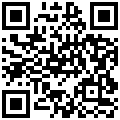 DIRECTIONS: Use the video to complete the following. INDIAIndependence and PartitionWWI & Indian Independence1914-WWI 													1918-Indian troops return home Indians Respond1919-GB passes Rowlatt Act400 killed, 1200 wounded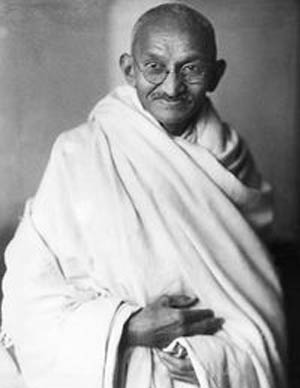 What role did Mohandas Gandhi play in India’s independence?Used religious approach to politicsGandhi’s TacticsUsed non-cooperation & civil disobedience-Civil disobedience- 																	“Satyagraha”-  											Boycott GB goods Boycotts= 												Refuse to attend govt schools, pay taxes & voteWhat was the Salt March?Salt Acts- 														1930- 													Marched 240+ miles to coast Some marched to salt worksGB police beat demonstratorsHow is this event being captured by the media going to have an effect on Gandhi’s independence movement?Gradual Changes & More Problems 1935-Government of India ActBUT THEN…1939-  														WWII Moves India Toward IndependenceIndians are angry about involvement  in WWII1942- 													Called for GB to leave & grant independence1945-end of WWIIColony =  												Internal IssuesWho would take over at independence?Indian Nat’l Congress= 												Muslim League= 													1946-riots b/t Hindus & Muslims India is Granted IndependenceJuly 16th 1947- GB passed Indian Independence ActPartition- 														 How was India divided?India & Pakistan divided on religious basisHindus and Sikhs   											Muslims   												Summer of 1947-10m ppl move ~1m refugees killedIndia-Before and After Partition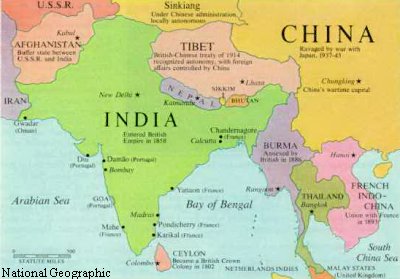 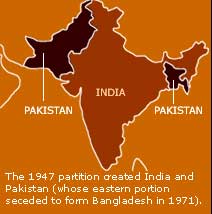        Before partition 						      After partition	New Leaders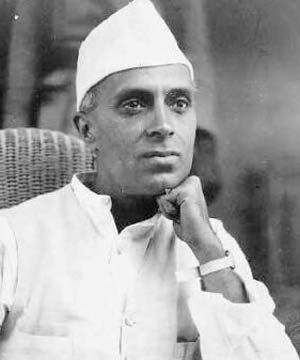 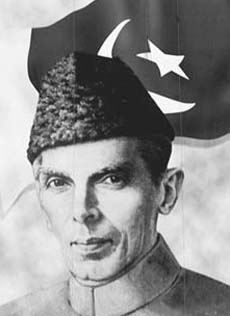 KashmirHindu ruler w/ Muslim pop.Indian & Pakistan began fighting over region immediatelyThe Death of GandhiGandhi asked for fair treatment of Muslims in IndiaJanuary 30th, 1948 – 																									